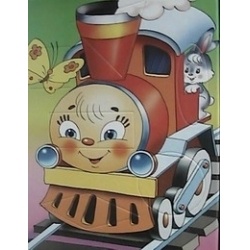                                                                                                  Учитель   начальных   классов                                                                                                                  МОУ   Гимназия  № 6  г. Тихорецка                                                                           Самойленко   Ирина   Александровна  Тема :  Счет   в  пределах  10.  Закрепление  изученного.Цель:  повторить  состав  чисел  в  пределах  10, изученные  приемы  сложения  и  вычитания   в  пределах  10, закреплять  умение  решать  простые  задачи  изученных   видов,  повторить  изученные  геометрические  фигуры;  развивать  воображение,  логическое  мышление;  воспитывать  чувство  дружбы.Оборудование: презентация, вагончики с  пассажирами, полянка, ромашки  с  примерами,  карточки  с  цифрами, набор  геометрических  фигур, числовой  веер.Ход  урока:Орг.  момент.Паровоз,  паровозНовенький,  блестящий.Он  вагоны   повезТочно   настоящий.Дальняя,  дальняя,Дальняя  дорога.Вдоль  нашей  комнатыПрямо  до  порога.Сообщение  темы  урока.-Сегодня  на  уроке   математики  мы  отправляемся  в  путешествие   по  математическим   станциям  вместе  с  паровозиком  из  Ромашково.3.  Устный   счет. ( слайд 1.)      1. Ребята, давайте  поможем   паровозику   прибыть  вовремя  на  станцию?  Для  этого  нужно  прицепить  к  нему  эти  вагоны  в  порядке  возрастания(  первые  5  вагонов  отцепили) .  Какой  из  вагонов  имеет  наименьший номер?- А  теперь мы  рассадим  по  вагонам  пассажиров,  которые  будут  путешествовать  вместе  с  нами. Чтобы  рассадить  их  правильно, мы  должны  посмотреть  на  номер  билета. У  двух  пассажиров  вместе  в  сумме  он  должен  образовать  состав  числа. который  написан  на  вагоне.  (  дети  по  одному  выходят  к  доске  и  вставляют  героев  в  вагоны).  Итак,  мы  готовы.  Отправляемся!2. Математический  диктант. (  с  числовыми  веерами)    слайд  2.    -Наш  паровозик  прибыл  на  станцию « Числовая».  Здесь  живут  числа.  Чтобы  проехать   дальше,  надо    выполнить   задания.    Приготовьте    ваши    числовые    веера . –Число, предыдущее  числу  6 ;  число, следующее  при  счете  за  числом  8;  число, которое  находится между  числами  5 и 7; сумма  5  и  2;  увеличьте  5  на 3; уменьшите  10  на  2; какое  число  на  4  меньше, чем  8;  сумму  двух  одинаковых  слагаемых, каждое  их  которых  равно  5.   3. Продолжи  ряд.-Назови следующие  2  числа  в  ряду.1,  3,  5, …,     … .10,  8,  6,  … ,   … .9,  7,  5,  …,   …    .  ( Выполнили  задание. Едем  дальше)    слайд  3. 4. Игра  « Собери  ромашки» .- Наш  паровозик  прибыл   на  свою  родную  станцию « Ромашково».  И  вдруг  он  увидел, что  математические  ромашки,  которые  росли  там,  исчезли . Надо  срочно  их  посадить. Поможем?                                                     5                                                            6На  каждой  ромашке  записано выражение. Если  в  ответе  получается  5 – то  ромашка  растет  на  первой  поляне, если  6 -  то  на  другой. (  дети  выходят  к  доске,  решают  пример  и  если  верно, то  сажают  ромашку  на  полянку.физминутка  ( 4 музыкальный  слайд ).4.Закрепление  изученного.1.Работа  с  геометрическими  фигурами. - Итак, следующая  станция  « Геометрическая» . Там  живут геометрические  фигуры.  Ребята, какие  фигуры  вы  знаете?  Так  вот,  нам  надо  помочь  паровозику  назвать  фигуры, из которых  состоит  человечек, живущий  на  этой  станциии.-А  теперь  соберите  человека  из  предложенных  фигур  самостоятельноЧистописание  (  слайд 5.)- Продолжаем  наше  путешествие.  Паровозик  прибыл  на  станцию  «  Задачкино». Итак, открыли  тетради,  число  у  вас  записано. Сегодня  на  минутке  чистописания  мы  повторяем  написание  цифры  5.  - Назовите  число,  предыдущее  5;  следующее  за  5; увеличьте  5  на  1, на 2.  Повторим  состав  числа  .                                                                       54321                                                          Разминка  для  рук.- Приступаем  к  написанию  цифры  5. Начинаем  писать  чуть  правее  середины  верхней  линии  клетки, ведем  вниз  наклонную  линию, не  доводя  до  середины  пишем  полуовал  и  верхний  элемент.4. Работа  по  учебнику.  а)  коллективное  решение  задачи:1.-Откройте  учебник  с. 21, № 5. ( учитель  читает  задачу  вслух, дети  2  р.  самостоятельно).  Прочитайте  только  условие, только  вопрос. О  ком  говорится  в  задаче?  Что  известно  о  Вале? О Лене?  Что  значит  на  2  песне больше?  Как  узнать  ск-ко  песен  знает  Валя?  Мы  ответили  на  вопрос  задачи?  Так  ск-ко  песен  знает Валя?2.Самостоятельное  решение  задачи.3. Проверка  решения  задачи.б) Самостоятельное  решение  задачи:(Учитель  читает  задачу  № 4. Дети  читают  вслух  2 р.)  Ребята,  прочитайте  условие  задачи. А  теперь  поставьте  вопрос  к  задаче (  ск-ко  огурцов  осталось?)  А  ск-ко  огурцов  лежало?  Ск-ко  съели?  Что  надо  узнать  в  задаче?  ( сам.  запись, проверка)3.Решение  примеров:  с. 21 , № 7.  (  цепочкой  с  комментированием)5.Итог   урока.Итак,  наше  путешествие  с  паровозиком  из Ромашково  закончилось.  Паровозик  благодарит  вас  за  работу, за  помощь   и  дарит  на  память  эти  замечательные  ромашки.